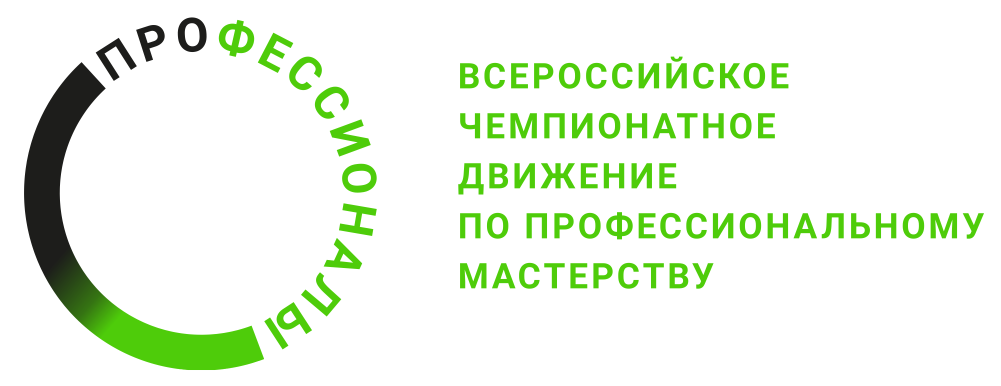 ПРОГРАММА ПРОВЕДЕНИЯ(Наименование этапа) этапа чемпионата (наименование региона)по компетенции «Внешнее пилотирование и эксплуатация беспилотных авиационных систем»
Общая информацияОбщая информацияПериод проведенияМесто проведения и адрес площадкиФИО Главного экспертаКонтакты Главного экспертаД-2 / «___» ___________ 2024 г.Д-2 / «___» ___________ 2024 г.09:00-09:15Начало работы площадки. Регистрация экспертов на площадке.09:15-09:45Проведение инструктажа по ТБ и ОТ. Подписание протоколов об ознакомлении экспертов с правилами ТБ и ОТ на площадке.09:45-11.15Ознакомление экспертов с конкурсной документацией. Внесение 30% изменений в задание. Подписание протокола об ознакомлении экспертов с конкурсной документацией.11:15-12:00Ознакомление экспертов с критериями оценивания, внесение изменений в критерии оценивания, подписание протокола об ознакомлении с критериями оценивания.12:00-13:00Обед.13.00-13.30Регистрация участников на площадке. Жеребьевка для проведения обучения участников с оборудованием.13.30-13.30Проведение инструктажа по ТБ и ОТ. Подписание протоколов об ознакомлении участников с правилами ТБ и ОТ на площадке.13.30-14.00Ознакомление участников с конкурсной документацией. Подписание протокола об ознакомлении участников с конкурсной документацией.14.00-15.00Проведение обучения для участников по модулям: А, Б, В и Г вместе, Д и Е в соответствии с жеребьевкой15:00-15:30Подписание протоколов об ознакомлении участников с оборудованием в соответствии с жеребьевкой.15:30-16:00Брифинг с участниками и экспертами. Завершение работы площадки.Д-1 / «___» ___________ 2024 г.Д-1 / «___» ___________ 2024 г.09:00-09:15Начало работы площадки. Регистрация экспертов и участников на площадке.09:15-09:45Проведение инструктажа по ТБ и ОТ для экспертов и участников. Подписание протоколов об ознакомлении экспертов и участников с правилами ТБ и ОТ на площадке.09:45-10:00Регистрация участников на площадке.10:00-12:00Продолжение обучения участников модулям: А, Б, В и Г вместе, Д в соответствии с жеребьевкой.12:00-13:00Обед. Трансфер на площадку проведения модулей Б, В и Г.13:00-15:00Ознакомление участников с рабочими местами по модулям Б, В и Г.15:00-15:30Подписание протоколов об ознакомлении участников с оборудованием в соответствии с жеребьевкой.15:30-16:00Проведение жеребьёвки участников, ознакомление с планом проведения чемпионата в соответствии с номером участника.16:00-16:30Брифинг с участниками и экспертами. Завершение работы площадки.Д1 / «___» ___________ 2024 г.Д1 / «___» ___________ 2024 г.08:45-08:55Начало работы площадки. Регистрация экспертов и участников на площадке.08:55-09:15Проведение инструктажа по ТБ и ОТ для экспертов и участников. Подписание протоколов об ознакомлении экспертов и участников с правилами ТБ и ОТ на площадке.09:15-09:25Регистрация участников на площадке.09:25-09:45Проведение инструктажа по ТБ и ОТ. Подписание протоколов об ознакомлении участников с правилами ТБ и ОТ на площадке.09:45-10:00Распределение участников по рабочим местам. Выдача заданий по модулям в соответствии с жеребьевкой. Ознакомление с заданием по модулям (не менее 15 минут).10:00-12:00Выполнение модулей.12:00-13:00Обед.13:00-20:00Выполнение модулей.20:00-21:00Окончание выполнения модулей. Работа группы оценивания. Выставление оценок. Внесение оценок в цифровую платформу.Д2 / «___» ___________ 2024 г.Д2 / «___» ___________ 2024 г.08:40-08:50Начало работы площадки. Регистрация экспертов и участников на площадке.08:50-09:10Проведение инструктажа по ТБ и ОТ для экспертов и участников. Подписание протоколов об ознакомлении экспертов и участников с правилами ТБ и ОТ на площадке.09:10-09:20Регистрация участников на площадке.09:20-10:00Трансфер до площадки проведения модулей Б, В и Г.10:00-12:00Выполнение модулей.12:00-13:00Обед.13:00-18:30Выполнение модулей.19:00-19:40Трансфер с площадки проведения модулей Б, В и Г.Д3 / «___» ___________ 2024 г.Д3 / «___» ___________ 2024 г.08:40-08:50Начало работы площадки. Регистрация экспертов и участников на площадке.08:50-09:10Проведение инструктажа по ТБ и ОТ для экспертов и участников. Подписание протоколов об ознакомлении экспертов и участников с правилами ТБ и ОТ на площадке.09:10-09:20Регистрация участников на площадке.09:20-10:00Трансфер до площадки проведения модулей Б, В и Г.10:00-12:00Выполнение модулей.12:00-13:00Обед.13:00-18:00Выполнение модулей.18:30-19:10Трансфер с площадки проведения модулей Б, В и Г.